Line官方帳號訊息一、敬請於105年10月13日至10月27日登載。二、登載內容：106年公務人員初等考試報名訊息。http://wwwc.moex.gov.tw/main/exam/wFrmExamDetail.aspx?c=106010 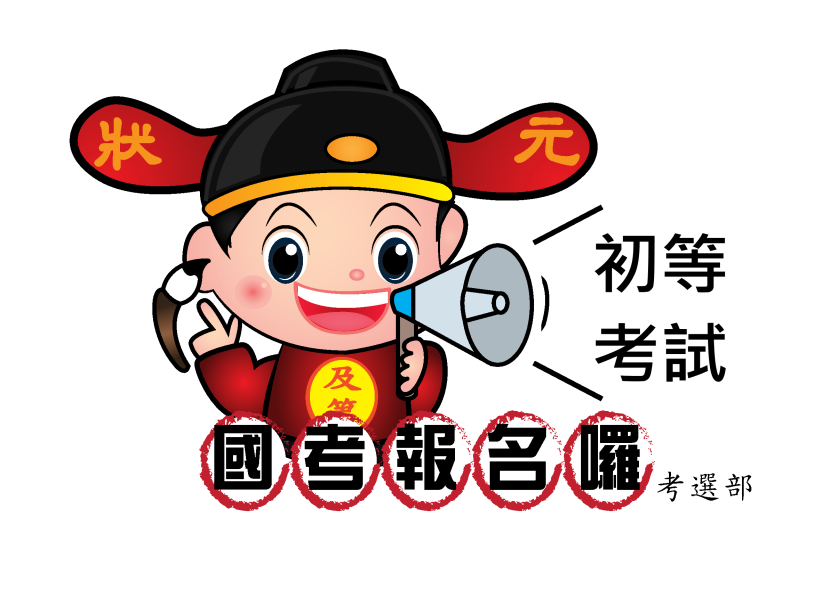 